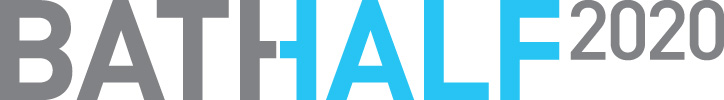 1234567891011121314151617181920212223242526272829303132333435363738394041424344454647Action for M.E1Jessie May24African Initiatives2Julian House25Age UK Bath & North East Somerset3Keynsham Mencap26Anthony Nolan4Life Project Bath27B&NES Dementia Action Alliance5Lifeskills - Learning for Living28BabyCheck Bath6Macular Society29Bath and District Samaritans7Marie Curie30Bath Area Play Project8Novia Foundation31Bath Cancer Unit Support Group (BCUSG)9Penny Brohn32Bath Cats and Dogs Home10RAF Benevolent Fund33Bath City Farm11RICE34Bath Institute for Rheumatic Diseases (BIRD)12St John's Foundation35Bath Youth for Christ13St Mungo's36Battersea14Swallow37Bowel Cancer West15The Woodworks Project38BRACE Alzheimer's Research16Three As39Citizens Advice Bath & North East Somerset 17Three Ways School40Designability18Unseen41Focus Counselling19Wallace & Gromit's Grand Appeal42FRANK Water20WaterAid43Friends of Young Carers21We Hear You44Genesis Trust Bath22Wessex MS Therapy Centres45Hope and Homes for Children23Winston's Wish46